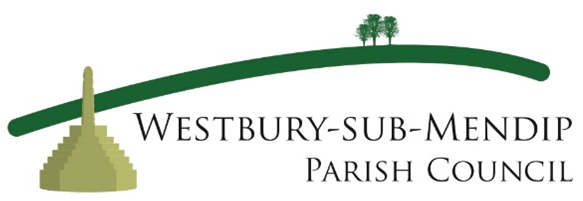 To all Members of Westbury Sub Mendip Parish CouncilYou are hereby summoned to attend an outside meeting of Westbury Sub Mendip Council for the purpose of transacting the following business.Kate Egan			Clerk to the CouncilAgenda for the Meeting ofWESTBURY SUB MENDIP PARISH COUNCILTo be held at The Robert Glanvile Playing Fields on Friday 18th June at 7pmWelcome by the ChairmanApologies for AbsenceAbsentDeclaration of Interest and DispensationsPublic Session – limited to items on this agendaPlanning Applications – If other planning applications are received between the date of this notice and the date of the meeting, they may be considered2021/1250/TCA – Bay (T1) reduce overextended limbs overhanging road by up to 1m.  Location – Owls Haunt, Top Road, Westbury Sub Mendip2021/1218/VRC – Application for a variation of condition 2 (plans list) of Listed Building Consent 2019/0889/LBC to reduce the footprint of – Ash Tree Farm, Old Ditch, Westbury Sub Mendip2021/0909/FUL – Erection of agricultural dwelling.  Location Land at Erlon Lane, Westbury Sub Mendip2021/0573/HSE – Erection of single storey rear extension and porch.  Location West Acre, Mares Lane, Westbury Sub Mendip.  Update Mendip District Council granted approval.2021/0706/HSE – Installation of Velux windows to flat roof of rear extension.  Location Alaron, Duck Lane, Westbury-Sub-Mendip. Update Mendip District Council granted approval.Date and time of next meeting – To be advised